Colégio Edna RorizEducação Física. Prof. Sarah LygiaNa última aula falamos sobre as diferenças entre o jogo e o esporte. Pensando sobre esse mesmo assunto, vale lembrar dos movimentos corporais através da arte e da manipulação de objetos. Atividade Faça uma pesquisa para responder as questões e leia o texto abaixoMovimentos do circo podem ser definidos como esporte? Como ele é definido?Quais são as modalidades do circo?Quais as principais atrações do circo? Quais são os profissionais que trabalham no circo? Agora já podemos falar sobre essa modalidade do circo. Malabares, vamos aprender um pouco sobre esse assunto? Que tal praticar?O que é o malabarismo?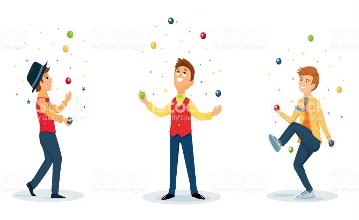 Um esporte? Um jogo? Uma arte? Um exercício de coordenação?Mais do que tudo isto o malabarismo é uma forma de integração corpo-mente. O malabarismo mostra ao praticante que não deve ter medo de tentar e aumenta a sua autodeterminação e persistência. O malabarismo estimula a confiança, a persistência, a concentração, a autoconfiança e é muito divertido e relaxante! Podes praticar simplesmente por diversão e é um bom exercício de relaxamento que também trabalha a mente, a atenção física e mental, a coordenação, os reflexos, o campo de visão e o autocontrole. Muitos jogadores de tênis aprendem malabarismo para melhorar a visão e os reflexos.Por todos estes benefícios que o malabarismo traz, conheça esta arte!O malabarismo é uma atividade de manipulação de objetos, geralmente consiste em mantê-los no ar, uma arte usada por muitos em ruas, circos, teatros, festas e onde mais for possível, são muitos os objetivos, mas indiferente de qual seja, é uma arte que agrada a gregos e troianos e tem seu lugar ao sol garantido. Hoje essa façanha é do interesse de muitos, pois o malabarista conduz com maestria, as bolas, claves, facas, tochas e tudo que a imaginação mandar.Para se destacar nessa arte é necessário disciplina e treino, o aperfeiçoamento vem com o tempo, geralmente os curiosos começam com laranjas, e nesse brincar, vem o gosto e o desejo de aprender mais e mais, e mostrar para todos e todas, as proezas criadas.O malabarismo também é importante para o corpo, pois melhora o reflexo, a coordenação motora, oferece também uma ampla melhora da visão periférica e além de tudo o equilíbrio não vai só para o corpo, como também para o equilíbrio dos movimentos hemisférios cerebrais, malabarismo também é vida, é saúde, transforma o corpo e a alma, com alegria, o malabarista encantou, encanta e encantará.As pessoas procuram cada vez mais o malabarismo, uma atividade que não é empregada só para a diversão, mas usada como profissão para muitos, grandes malabaristas marcaram seu espaço na história, Anthony Gatto é um recordista no malabarismo e é considerado como um dos melhores, hoje faz parte da equipe do Cirque du soleil, sonho de muitos artistas circenses, sonho esse que pode ser realizado, quando é traçado como meta.Fonte: www.artesdocirco.com.brAssista o vídeo https://www.youtube.com/watch?v=V6KiFKvL7Dk